                  АДМИНИСТРАЦИЯ КАРГАСОКСКОГО РАЙОНА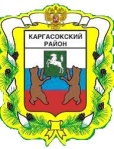 РАЙОННАЯ МЕЖВЕДОМСТВЕННАЯ КОМИССИЯ ПО ПРЕДУПРЕЖДЕНИЮ И ЛИКВИДАЦИИ ЧРЕЗВЫЧАЙНЫХ СИТУАЦИЙ И ОБЕСПЕЧЕНИЮ ПОЖАРНОЙ БЕЗОПАСНОСТИ__________________________________________________________________ПРОТОКОЛ  заседания комиссии по предупреждению и ликвидации чрезвычайных ситуаций и обеспечению пожарной безопасности Администрации Каргасокского района 31.05.2022      15.30   ул. Пушкина, д. 31, с. Каргасок, актовый зал                                  № 9ПРЕДСЕДАТЕЛЬСТВУЮЩИЙ НА ЗАСЕДАНИИ                       Ащеулов Андрей Петрович - Глава Каргасокского района, председатель комиссии            ПРИНИМАЮТ УЧАСТИЕ В РАБОТЕ ЗАСЕДАНИЯ:                                                                        Винокуров С.С. – главный врач ОГБУЗ «Каргасокская районная больница», Герасимов С.И. – заместитель Главы Каргасокского района по общественной безопасности Администрации Каргасокского района, Монголин С.В. заместитель Главы Каргасокского района по вопросам жизнеобеспечения - начальник отдела жизнеобеспечения района, Кудряшов А.Г. – главный специалист ГО ЧС отдела общественной безопасности Администрации Каргасокского района, Филюк К.В. – врио начальника ОМВД России по Каргасокскому району, Барышев Д.Е. – Глава Каргасокского сельского поселения, Шемякин Д.Ю. - начальник 32ПСЧ4ПСО ФПС ГПС ГУ МЧС России по ТО, Хлопотной М.В. – директор МУ АТП Каргасокского района, Платонов С.Г. – руководитель инспекторского отделения ГИМС ГУ МЧС России по Томской области  ПРИГЛАШЕННЫЕ: Булыгин С.Ю. - помощник прокурора Каргасокского района, Казмерчук Е.А. – Глава Среднетымского сельского поселения                                                                                         Повестка:Об организации поиска пропавшего несовершеннолетнего жителя с. Молодежный Каргасокского района. СЛУШАЛИ: Кудряшов Андрей Геннадьевич – главный специалист ГО ЧС отдела общественной безопасности Администрации Каргасокского района – 31.05.2022 в 6:10 в ЕДДС поступило сообщение с ЦУКС ГУ МЧС России по Томской области о том, что потерялся несовершеннолетний Кузьмин Петр Алексеевич, 07.03.2007 года рождения, житель с. Молодежный Каргасокского района. Переправили его на лодке через р. Тым и он один направился в сторону с. Молодежный. За рекой его должны были встретить родители, но он не появился.Филюк Константин Владимирович – врио начальника ОМВД России по Каргасокскому району – 31.05.2022 года в ОМВД России по Каргасоксокму району поступило сообщение от участкового уполномоченного полиции о том, что 30.05.2022 года в вечернее время несовершеннолетний Кузьмин П.А. пошел пешком от протоки по лесной дороге в сторону п. Молодежный, но до дома не дошел (расстояние 35 км.). Обнаружить жителя не удалось в связи с трудно проходимыми местами и высокой растительностью. Считаю необходимым привлечь вертолет для облета большей площади поиска. Булыгин Сергей Юрьевич – помощник прокурора Каргаоскского района – считаю необходимым провести усиление группировки сил и средств с привлечением вертолета для организации поиска пропавшего несовершеннолетнего жителя с. Молодежный Каргасокского района.РЕШИЛИ:1. Принять к сведению информацию Филюк К.В., Булыгина С.Ю., Кужряшова А.Г.2. Рекомендовать директору МУ АТП «Каргасокский район» организовать вылет вертолета ЗАО «Авиапредприятие «Ельцовка» в район (между с. Моложеэный и с. Напас) для проведения поисковых работ.Ответственный исполнитель: Хлопотной М.В.Срок исполнения: 31 мая 2022 года. 3. Подготовить распоряжение о выделении бюджетных ассигнований Администрации Каргасокского района МУ АТП «Каргасокский район» за оказанную услугу вертолета.Ответственный исполнитель: Коньшина О.В.Срок исполнения: 3 июня 2022 года.4. Рекомендовать врио начальника ОМВД России по Каргасокскому району организовать выезд сотрудников полиции на вертолете в район поиска потерявшегося несовершеннолетнего жителя.Ответственный исполнитель: Филюк К.В. Срок исполнения: 31 мая 2022 года.5. Рекомендовать Главе Среднетымского сельского поселения организовать усиление численного состава людей из жителей поселка для проведения мероприятий по поиску несовершеннолетнего жителя.Ответственный исполнитель: Казмерук Е.А. Срок исполнения: 31 мая 2022 года.         Глава Каргасокского района,        председатель комиссии                                                                                                 А.П. Ащеулов             Секретарь комиссии                                                                                                      А.Г. Кудряшов